THE COUNCILCity of New OrleansJASON ROGERS WILLIAMS						          HELENA MORENOCouncilmember-At-Large						                   Councilmember -At-LargeJOSEPH I. GIARRUSSO III             JAY H. BANKS                 KRISTIN GISLESON PALMER          JARED C.  BROSSETT	           CYNDI NGUYENCouncilmember District A	Councilmember District B          Councilmember District C              Councilmember District D       Councilmember District EAGENDARegular Meeting of the City Councilto be held via video conference on Thursday, December 3, 2020 at 10:00 A.M.ROLL CALLLORA W. JOHNSONCLERK OF COUNCILPUBLIC E-COMMENT FORMS, RULES AND INFORMATION FOR THIS VIDEO CONFERENCE MEETING ARE AVAILABLE AThttps://council.nola.gov/home/APPROVAL OF THE MINUTES – November 5, 2020 and November 19, 2020.Annotation:TO BE APPROVED.SPECIAL ORDERS OF BUSINESSAll Special Orders are Temporarily Postponed due to the COVID-19 Pandemic.CONSENT AGENDACOMMUNICATION – FROM THERESA R. BECHER, COUNCIL RESEARCH OFFICER, NEW ORLEANS CITY COUNCILBrief:Submitting the recommended agenda items for deferrals for the December 3, 2020 Regular Council meeting due to the COVID-19 pandemic.Annotation:ELECTRONICALLY SUBMITTED.MAY BE RECEIVED.COMMUNICATION – FROM ERIN SPEARS – CHIEF OF STAFF & COUNSEL, COUNCIL UTILITIES REGULATORY OFFICEBrief:Submitting the transmittal document for communications related to electric and gas utility matters to be received by the Council of the City of New Orleans at its meeting on December 3, 2020:Communications submitted by Entergy New Orleans, LLC (“ENO”)December 9, 2020 Technical Meeting No. 1 Materials, UD-20-02Purchased Gas Adjustments for the December 2020 billing cycle, submitted pursuant to Resolution R-03-272, UD-18-07Purchased Power Cost Recovery Adjustments for the December 2020 billing cycle, submitted pursuant to Resolution R-20-67, UD-18-07Environmental Adjustments for the December 2020 billing cycle, UD-18-07Fuel Adjustments for the December 2020 billing cycle, submitted pursuant to Resolution R-20-67, UD-18-07Updated Exhibits to ENO Supplemental Community Solar Implementation Plan, UD-18-03New Orleans Solar Station Project Monitoring Report, UD-18-06New Orleans Power Station Monitoring Report for the 3rd Quarter of 2020, submitted pursuant to Resolution R-18-65, UD-16-02Quarterly Report of Natural Gas Storage Program Costs and Benefits, submitted pursuant to Resolution R-91-102Other CommunicationsComments, UD-19-01, submitted by American Association of Blacks in EnergyRecommendation Memorandum, UD-20-01, submitted by Council Utilities Regulatory OfficeAnnotation:ELECTRONICALLY SUBMITTED.MAY BE RECEIVED.COMMUNICATION – FROM DAVID W. GERNHAUSER, SECRETARY, BOARDOF LIQUIDATION, CITY DEBTBrief:Submitting the Board of Liquidation, City Debt adopted a resolution recommending to the City Council a millage levy of 19.5 mills to service the bonded debt of the City during the year 2021.Annotation:ELECTRONICALLY SUBMITTED.MAY BE RECEIVED.COMMUNICATION – FROM NIKKI SZALWINSKIBrief:Requesting to appeal the Vieux Carré Commission’s decision of “approval” on October 21, 2020 of the courtyard plan for the property located at 1005-1009 St. Philip Street. Annotation:ELECTRONICALLY SUBMITTED.MAY BE RECEIVED. (Suggested Hearing Date Set For 12/17/20).COMMUNICATION – FROM JEANINE C. AUBRY, ELECTIONS DIVISION SUPERVISOR, CLERK’S OFFICE, CRIMINAL DISTRICT COURTBrief:Submitting the elections results for the November 3, 2020 proposition election.Annotation:ELECTRONICALLY SUBMITTED.MAY BE RECEIVED.COMMUNICATION – FROM BRIAN DESHOTELBrief:Requesting the withdrawal of Non-Conforming Use, 2408-2410 Constance Street, a request for a Multi-Family home.Annotation:ELECTRONICALLY SUBMITTED.MAY BE RECEIVED.COMMUNICATION – FROM VICTORIA LEWANDROWSKI – ECONOMIC DEVELOPMENT LIAISON – COUNCILMEMBER CYNDI NGUYENBrief:Transmitting the Board of Commerce and Industry approved six ITEP applications in Orleans Parish for Council review:ITE Application #2017-0466, 5500 Chef Menteur Highway, The Folger Coffee CompanyITE Application #2017-0467, 14601 Old Gentilly Road, The Folger Coffee CompanyITE Application #2018-0297, 14601 Old Gentilly Road, The Folger Coffee CompanyITE Application #2018-0298, 5500 Chef Menteur Highway, The Folger Coffee CompanyITE Application #2019-0391, 5500 Chef Menteur Highway, The Folger Coffee CompanyITE Application #2019-0392, 14601 Old Gentilly Road, The Folger Coffee CompanyAnnotation:ELECTRONICALLY SUBMITTED.MAY BE RECEIVED. (Suggested Hearing Date Set For 12/17/20).COMMUNICATION – FROM ALISON POORT – LEGISLATIVE DIRECTOR –COUNCILMEMBER KRISTIN GISLESON PALMER Brief:Transmitting the Mayor’s Office of Economic Development’s recommendation of approval, and requesting the scheduling of a public hearing, for the following Restoration Tax Abatement application:RTA Application #2020-0221, 201 N. Rampart Street, 201 N. Rampart, LLCAnnotation:ELECTRONICALLY SUBMITTED.MAY BE RECEIVED. (Suggested Hearing Date Set For 12/17/20).COMMUNICATION – FROM L. RONALD FORMAN, PRESIDENT AND CEO, AUDUBON NATURE INSTITUTEBrief:Submitting a copy of the 2021 budget for facilities managed by Audubon Nature Institute on behalf of the Audubon Commission, in accordance with the Home Rule Charter.Annotation:ELECTRONICALLY SUBMITTED.MAY BE RECEIVED.  COMMUNICATION – FROM JENNA D. BURKE – DIRECTOR OF LAND USE - COUNCILMEMBER JAY H. BANKSBrief:Transmitting the Mayor's office of Economic Development's recommendation of Approval, and requesting the scheduling of a public hearing, for the following Restoration Tax Abatement application:RTA Application #2018-0427 - 3229 Loyola Avenue and 3233 Loyola Avenue - NOLA Fund 2, LLC  Annotation:ELECTRONICALLY SUBMITTED.MAY BE RECEIVED.  (Suggested Hearing Date Set For 12/17/20).REPORT – OF THE EXECUTIVE DIRECTOR OF THE CITY PLANNING 	COMMISSIONBrief:Transmitting Zoning Docket Numbers 82/20 – Cm. Banks, 83/20 – All Cms., 91/20 – Cm. Brossett, 92/20 – Cm. Brossett, Cn. Deadline 2/1/21 and REPORT PROVIDED FOR INFORMATION PURPOSES ONLY 2021 DDD Budget & Work Plan, All Cms., Cn. Deadline NONE. Annotation:MAY BE RECEIVED. (Suggested Hearing Date Set For 12/17/20).CAL. NO. 33,165 - BY:  COUNCILMEMBER WILLIAMSBrief:An Ordinance to amend and reordain Article 12, Section 12.2.A (Table 12-1) of Ordinance No. 4264 M.C.S., amended by Ordinance No. 26,413 M.C.S., as amended, the Comprehensive Zoning Ordinance of the City of New Orleans, to classify “tattoo parlor” as a permitted use in the HU-B1A Historic Urban Neighborhood Business District; and otherwise to provide with respect thereto.  (ZONING DOCKET NO. 67/20)Annotation:ELECTRONICALLY SUBMITTED.(90 Days, Cn. Deadline 1/31/21).(Cn. Deadline 12/17/20).WITHDRAWN.CAL. NO. 33,166 - BY:  COUNCILMEMBER GISLESON PALMERBrief:An Ordinance to establish a conditional use to permit a community facility and neighborhood commercial establishment in an HMR-2 Historic Marigny/Tremé/Bywater Residential District, an RDO-2 Residential Diversity Overlay District, and an EC Enhancement Corridor Design Overlay District, on Square 629, Lot 3 or Lot 10 and Lot 4 or Lot 14 or an undesignated lot, in the Third Municipal District, bounded by Esplanade Avenue, North Claiborne Avenue, Kerlerec Street, and North Robertson Street (Municipal Addresses:  1511-1519 Esplanade Avenue); and otherwise to provide with respect thereto. (ZONING DOCKET NO. 68/20)Annotation:ELECTRONICALLY SUBMITTED.(90 Days, Cn. Deadline 1/31/21).(Cn. Deadline 12/17/20).WITHDRAWN.CAL. NO. 33,167 - BY:  COUNCILMEMBER BANKSBrief:An Ordinance to establish a conditional use to permit a motor vehicle dealership, large in a CBD-4 Exposition District and a CBD-7 Bio-Science District, on Square 430, Lots 9, 10, 11, 13A, 14A, Pt. M and 17 through 28, in the First Municipal District, bounded by Poydras Street, South Claiborne Avenue, Clara Street, and Perdido Street (Municipal Addresses: 1709-1741 Poydras Street, 516-524 South Claiborne Avenue, and 515 Clara Street); and otherwise to provide with respect thereto. (ZONING DOCKET NO. 70/20) Annotation:ELECTRONICALLY SUBMITTED.(90 Days, Cn. Deadline 1/31/21).(Cn. Deadline 12/17/20).WITHDRAWN.CAL. NO. 33,168 - BY:  COUNCILMEMBER NGUYENBrief:An Ordinance to amend and reordain Article 7 of Ordinance No. 4264 M.C.S., amended by Ordinance No. 26,413 M.C.S., as amended, the Comprehensive Zoning Ordinance of the City of New Orleans, to classify “Outdoor Amusement Facility” as a permitted use in the GPD General Planned Development District and the ENORC Eastern New Orleans Renaissance Corridor Use Restriction Overlay District, impacting parcels in the General Planned Development District and the ENORC Eastern New Orleans Renaissance Corridor Use Restriction Overlay District; and otherwise to provide with respect thereto. (ZONING DOCKET NO. 73/20)Annotation:ELECTRONICALLY SUBMITTED.(90 Days, Cn. Deadline 1/31/21).(Cn. Deadline 12/17/20).WITHDRAWN.CAL. NO. 33,169 - BY:  COUNCILMEMBER GIARRUSSOBrief:An Ordinance to establish a conditional use to permit a warehouse in an HU-MU Historic Urban Neighborhood Mixed-Use District and an EC Enhancement Corridor Design Overlay District, on Square 1, an undesignated lot and pt. 19 to 22 and pt. 1, 2, 3, and 4 formerly acquired for the Leake Avenue right-of-way, in the Sixth Municipal District, bounded by Tchoupitoulas Street, Leake Avenue, Arabella Street, and Joseph Street (Municipal Addresses: 5620 Tchoupitoulas Street and 225 Arabella Street); and otherwise to provide with respect thereto. (ZONING DOCKET NO. 74/20)Annotation:ELECTRONICALLY SUBMITTED.(90 Days, Cn. Deadline 1/31/21).(Cn. Deadline 12/17/20).WITHDRAWN.CAL. NO. 33,170 - BY:  COUNCILMEMBER BROSSETT	Brief:An Ordinance to effect a zoning change from an HU-RD-1 Historic Urban Two-Family Residential District to an HU-B1A Historic Urban Neighborhood Business District, on Square H, Lot 53, in the Third Municipal District, bounded by Clematis Street, Elder Street, and Montpelier Street (Municipal Address: 3666 Clematis Street); and otherwise to provide with respect thereto.(ZONING DOCKET NO. 75/20)Annotation:ELECTRONICALLY SUBMITTED.(90 Days, Cn. Deadline 1/31/21).(Cn. Deadline 12/17/20).WITHDRAWN.MOTION TO ADOPT CONSENT AGENDA AND REFER OTHER MATTERS TO THE PROPER AGENCY.YEAS:	NAYS:	ABSENT:	AND THE CONSENT AGENDA WAS ADOPTED.REGULAR AGENDACOMMUNICATION – FROM Lisa D. Alexis – President of the NewOrleans Tourism & Cultural Fund Brief:Transmitting the Economic Development Plan for New Orleans Tourism and Cultural Fund (NOTCF), as revised and adopted by the NOTCF Board on November 16, 2020, and its 2020 Program Budget. 	Annotation:ELECTRONICALLY SUBMITTED.LEGISLATIVE GROUPING – RTA TAX ABATEMENT2a.	COMMUNICATION – OF JENNA D. BURKE – DIRECTOR OF LAND USE, DISTRICT BBrief:Requesting to scheduling a public hearing for the following Restoration Tax Abatement application, and transmitting the report on behalf of the Mayor’s Office of Economic Development “approving” the request:RTA Application #2019-0059, 131 Carondelet Street, New Orleans Redevelopment Partners 2, LLC Annotation:ELECTRONICALLY SUBMITTED.2b.	RESOLUTION – NO. R-20-414 – BY:  COUNCILMEMBER BANKSBrief:A resolution approving participation of municipal address 131 Carondelet Street owned by New Orleans Redevelopment Partners 2, LLC - as identified by the State Board of Commerce and Industry application number RTA #2019-0059.Annotation:ELECTRONICALLY SUBMITTED.(Council Rule 34. Postponement: 4/2/21).LEGISLATIVE GROUPING – RTA TAX ABATEMENT3a.	COMMUNICATION – OF JENNA D. BURKE – DIRECTOR OF LAND USE, DISTRICT BBrief:Requesting to scheduling a public hearing for the following Restoration Tax Abatement application, and transmitting the report on behalf of the Mayor’s Office of Economic Development “approving” the request:RTA Application #2019-0418, 1315 Gravier Street, 1315 Gravier Owner, LLC Annotation:ELECTRONICALLY SUBMITTED.3b.	RESOLUTION – NO. R-20-419 – BY:  COUNCILMEMBER BANKSBrief:A resolution approving participation of municipal address 1315 Gravier Street owned by 1315 Gravier Owner, LLC - as identified by the State Board of Commerce and Industry application number RTA #2019-0418.Annotation:ELECTRONICALLY SUBMITTED.(Council Rule 34. Postponement: 4/2/21).LEGISLATIVE GROUPING – RTA TAX ABATEMENT4a.	COMMUNICATION – FROM ALISON POORT – LEGISLATIVE DIRECTOR,DISTRICT CBrief:Requesting to scheduling a public hearing for the following Restoration Tax Abatement application, and transmitting the report on behalf of the Mayor’s Office of Economic Development “approving” the request:RTA Application #2018-0126, 226 Decatur Street, 226Decatur, LLCAnnotation:ELECTRONICALLY SUBMITTED.	Communication received at the meeting of 11/19/20.4b.	RESOLUTION – NO. R-20-417 – BY:  COUNCILMEMBER GISLESONPALMERBrief:A resolution approving participation of municipal address 226 Decatur Street owned by 226 Decatur, LLC - as identified by the State Board of Commerce and Industry application number RTA #2018-0126.Annotation:ELECTRONICALLY SUBMITTED.(Council Rule 34. Postponement: 4/2/21).LEGISLATIVE GROUPING – RTA TAX ABATEMENT5a.	COMMUNICATION – FROM ALISON POORT – LEGISLATIVE DIRECTOR,DISTRICT CBrief:Requesting to scheduling a public hearing for the following Restoration Tax Abatement application, and transmitting the report on behalf of the Mayor’s Office of Economic Development “approving” the request:RTA Application #2018-0067, 1543 N. Robertson Street, CNI Development, LLCAnnotation:ELECTRONICALLY SUBMITTED.	Communication received at the meeting of 11/19/20.5b.	RESOLUTION – NO. R-20-418 – BY:  COUNCILMEMBER GISLESON PALMERBrief:A resolution approving participation of municipal address 1543 N. Robertson Street owned by CNI Development, LLC - as identified by the State Board of Commerce and Industry application number RTA #2018-0067.Annotation:ELECTRONICALLY SUBMITTED.(Council Rule 34. Postponement: 4/2/21).LEGISLATIVE GROUPING – RTA TAX ABATEMENT6a.	COMMUNICATION – FROM VICTORIA LEWANDROWSKI, ECONOMIC DEVELOPMENT LIAISON, DISTRICT “E” Brief:Requesting to schedule a public hearing for the following Restoration Tax Abatement application, and transmitting the report on behalf of the Mayor’s Office of Economic Development “approving” the request:  RTA Application #2019-0490, 6324 Chef Menteur Highway, 6400 Chef Menteur, LLCAnnotation:ELECTRONICALLY SUBMITTED.	Communication received at the meeting of 11/19/20.6b.	RESOLUTION – NO. R-20-411 – BY:  COUNCILMEMBER NGUYENBrief:A resolution approving participation of municipal address 6324 Chef Menteur Highway owned by 6400 Chef Menteur, LLC - as identified by the State Board of Commerce and Industry application number RTA #2019-0490.Annotation:ELECTRONICALLY SUBMITTED.(Council Rule 34. Postponement: 4/2/21).HDLC APPEAL – OF J. NICOLE WEBRE, WEBRE CONSULTINGBrief:Requesting to appeal the Historic District Landmarks Commission’s (HDLC) decision of “denial” of a demolition request of more than 50% of the wall area and 50% of the roof for the property located at 5221 Coliseum Street.   Annotation:ELECTRONICALLY SUBMITTED.(Cm. Banks, Cn. Deadline 1/3/21).(Report received at the meeting of 11/19/20).EXTENSION REQUEST – OF JOHN C. WILLIAMS, WILLIAMS ARCHITECTSBrief:Requesting a Conditional Use extension to Ordinance No. 27983 MCS for the property located at 1339 Clouet Street.  (ZD 98/18, Motion M-18-471)  Annotation:ELECTRONICALLY SUBMITTED.(Cm. Gisleson Palmer).WITHDRAWN.3.	ZONING REQUEST – OF STEPHEN GERNHAUSER, ATTORNEY AT LAW C/O TOM AND VELENA CALLISBrief:Requesting a zoning change for property located at 20824 Chef Menteur Highway.Annotation:ELECTRONICALLY SUBMITTED.(Report needed from CPC).DEFERRAL REQUESTED TO THE MEETING OF 12/17/20.4.	ZONING DOCKET NO. 72/20 – JENIFER HALPERNBrief:Requesting a planned development in a C-3 Heavy Commercial District and an EC Enhancement Corridor Design Overlay District, on the entireties of Square 670 and 671 and the closed former portion of South Rendon Street between the two squares, in the First Municipal District, bounded by South Jefferson Davis Parkway, Calliope  Street, Euphrosine Street, and South Lopez Street (Municipal Addresses:  1050 South Jefferson Davis Parkway, 4401 Calliope Street, and 4440-4444 Euphrosine Street).  The recommendation of the City Planning Commission being “FOR APPROVAL”, subject to six (6) exceptions and seventeen (17) provisos.Annotation:(Cm. Banks, Cn. Deadline 1/4/21).DEFERRAL REQUESTED TO THE MEETING OF 12/17/20.ZONING DOCKET NO. 76/20 – GLENN AMEDEE AND THE SUCCESSION OF DAVID AMEDEEBrief:Requesting a conditional use to permit a reception facility in an HMC-2 Historic Marigny/Tremé/Bywater Commercial District, an AC-1 Arts and Culture Diversity Overlay District, and an EC Enhancement Corridor Design Overlay District, on Square 505-506 or 506 Lots 2, 3, 9, and 3 or Lots A, B2, B1, and 3, in the Third Municipal District, bounded by Saint Bernard Avenue, North Villere Street, Urquhart Street, and Annette Street (Municipal Addresses:  1359-1373 Saint Bernard Avenue).  The recommendation of the City Planning Commission being “NO LEGAL MAJORITY”.YEAS:	Brown, Flick, Lunn, Stewart - 4NAYS:	Steeg - 1ABSENT:	Marshall, Mobley, Wedberg, Witry - 4Annotation:(Cm. Gisleson Palmer, Cn. Deadline 1/4/21).DEFERRAL REQUESTED TO THE MEETING OF 12/17/20.ZONING DOCKET NO. 79/20 – DANIELLE M. BRAXTON AND CHRISTOPHER R. PATTERSONBrief:Requesting a zoning change from an HU-RD2 Historic Urban Two-Family Residential District to an HU-MU Historic Urban Neighborhood Mixed-Use District, on Square 419, Lot 9 or A2, in the Fourth Municipal District, bounded by Third Street, South Derbigny Street, South Roman Street, and Second Street (Municipal Addresses:  3131-3133 Third Street).  The recommendation of the City Planning Commission being “FOR MODIFIED APPROVAL”.Annotation:(Cm. Banks, Cn. Deadline 1/4/21).DEFERRAL REQUESTED TO THE MEETING OF 12/17/20.ZONING DOCKET NO. 80/20 – CITY COUNCIL MOTION NO. M-20-265Brief:Requesting a zoning change from an MU-1 Medium Intensity Mixed-Use District to an HU-RD2 Historic Urban Two-Family Residential District, or on certain lots, an HU-MU Historic Urban Neighborhood Mixed-Use District, as deemed appropriate, located on the entirety of Square 46, including Lots 1A, 2A, 3A, 109A, 108A, 107A, 106A, 105A, 104A, 103A, 101A, 100A, 97A-1, 96A, 93, 13, A, B, 11, 12, 13, 14, 87, 88, 89, 90, 94, 15A, 102B-1, 102A, Rr. 93, in the Fourth Municipal District, bounded by Rousseau Street, Soraparu Street, Saint Thomas Street, and First Street (Municipal Addresses:  2342-2396 Saint Thomas Street, 511-539 First Street, 2347-2385 Rousseau Street and 500-546 Soraparu Street).  The recommendation of the City Planning Commission being “FOR APPROVAL”.Annotation:(Cm. Banks, Cn. Deadline 1/4/21).DEFERRAL REQUESTED TO THE MEETING OF 12/17/20.ZONING DOCKET NO. 81/20 – CONSTRUCTION AND GENERAL LABORERS LOCAL UNION 99Brief:Requesting a conditional use to permit drive-throughfacilities associated with a financial institution in an MU-1 Medium Intensity Mixed-Use District, on Square 75, Lots 2, 3, 4, 5, 6, 7, 8, 9, 10, 11, 12, C, and D or Lots2, 3, A, B, 4, 5, 6, 7, 8, C, and D, in the Sixth Municipal District, bounded by Soniat Street, Tchoupitoulas Street, Dufossat Street, and South Front Street (Municipal Addresses: 400-420 Soniat Street, 5118-5124 Tchoupitoulas Street, and 5115 South Front Street).  The recommendation of the City Planning Commission being “FOR APPROVAL”, subject to thirteen (13) provisos.Annotation:(Cm. Banks, Cn. Deadline 1/4/21).DEFERRAL REQUESTED TO THE MEETING OF 12/17/20.ZONING DOCKET NO. 84/20 – NEW ORLEANS REDEVELOPMENT FUND 2, LLCBrief:Requesting a Conditional Use to permit an established multi-family dwelling in an HU-RD2 Historic Urban Two-Family Residential District and an HUC Historic Urban Corridor Use Restriction Overlay District, on Square 329, Lot 3, in the Second Municipal District, bounded by North Dorgenois Street, Bienville Avenue, Conti Street, and North Rocheblave Street (Municipal Addresses:  322-324 North Dorgenois Street).  The recommendation of the City Planning Commission being “FOR APPROVAL”, subject to three (3) provisos.Annotation:ELECTRONICALLY SUBMITTED.(Cm. Banks, Cn. Deadline 1/18/21).DEFERRAL REQUESTED TO THE MEETING OF 12/17/20.ZONING DOCKET NO. 85/20 – RALPH PERRY, IV AND CRYSTAL BARNESBrief:Requesting a Conditional Use to permit a single-family residence in a GPD General Planned Development District, on Square 129, Lots 1 through 9 and portions of Lots 10 through 14, in the Fifth Municipal District, bounded by Woodland Highway, East 3rd Street (not constructed), Adams Street (not constructed), and Jackson Street (not constructed), (Municipal Address:  4097 Adams Street and 3350 Highway 406).  The recommendation of the City Planning Commission being “FOR APPROVAL”, subject to three (3) provisos.Annotation:ELECTRONICALLY SUBMITTED.(Cm. Gisleson Palmer, Cn. Deadline 1/18/21).DEFERRAL REQUESTED TO THE MEETING OF 12/17/20.ZONING DOCKET NO. 86/20 – BARCELO AND WEBB, LLCBrief:Requesting a Zoning Change from an HU-RD2 Historic Urban Two-Family Residential District to an HU-MU Historic Urban Neighborhood Mixed-Use District, on Square 1230, Lots 1, 2, and 3, in the Third Municipal District, bounded by Gallier Street, North Tonti Street, Congress Street, and North Rocheblave Street (Municipal Address:  2301 Gallier Street).  The recommendation of the City Planning Commission being “FOR DENIAL”.Annotation:ELECTRONICALLY SUBMITTED.(Cm. Brossett, Cn. Deadline 1/18/21).DEFERRAL REQUESTED TO THE MEETING OF 12/17/20.ZONING DOCKET NO. 87/20 – WINDSOR S. DENNISBrief:Requesting a Conditional Use to permit an established two-family dwelling in an S-RS Suburban Single-Family Residential District Location: Square 4667, Lot 16 or D, in the Third Municipal District, bounded by Lafaye Street, Pressburg Street, Vienna Street, and Baccich Street (Municipal Addresses:  5917-5919 Lafaye Street).  The recommendation of the City Planning Commission being “FOR APPROVAL”, subject to four (4) provisos.Annotation:ELECTRONICALLY SUBMITTED.(Cm. Brossett, Cn. Deadline 1/18/21).DEFERRAL REQUESTED TO THE MEETING OF 12/17/20.ZONING DOCKET NO. 88/20 – DESIRE COMMUNITY HOUSING CORPORATIONBrief:Requesting a Conditional Use to permit a development containing commercial uses over 25,000 square feet in floor area in an S-B2 Suburban Pedestrian-Oriented Corridor Business District, on the entirety of Square 1609A, in the Third Municipal District, bounded by Desire Street, Industry Street, Florida Avenue, and Piety Street (Municipal Addresses:  2711-2741 Desire Street, 2701-2749 Piety Street (also identified as 2731-2791 Piety Street), and 3301-3351 Florida Avenue).  The recommendation of the City Planning Commission being “FOR APPROVAL”, subject to one (1) waiver and fifteen (15) provisos.Annotation:ELECTRONICALLY SUBMITTED.(Cm. Brossett, Cn. Deadline 1/18/21).DEFERRAL REQUESTED TO THE MEETING OF 12/17/20.ZONING DOCKET NO. 89/20 – CITY OF NEW ORLEANS AND BROAD STROKES, LLCBrief:Requesting an Amendment to Ordinance No. 28,218 MCS (Zoning Docket 049/19, which granted a Conditional Use to permit a brewery and bar with live entertainment, secondary use) to authorize the expansion of the brewery, bar, and live entertainment (secondary use) site to include the adjacent lot, Lot 23, at 1400 South Broad Street, in a C-1 General Commercial District, an HU-MU Historic Urban Neighborhood Mixed-Use District, and an EC Enhancement Corridor Design Overlay District, on Square 482-A (also known as Square 482), Lots 23, 9, 10, 11, 12, and 13, and part of Lot 23, in the First Municipal District, bounded by Thalia Street, South Broad Street, Martin Luther King, Jr. Boulevard, and South Dorgenois Street (Municipal Addresses:  1400 South Broad Street, 3940 Thalia Street, and 3935-3943 Martin Luther King, Jr. Boulevard).  The recommendation of the City Planning Commission being “FOR APPROVAL”, subject to two (2) waivers and eighteen (18) provisos.Annotation:ELECTRONICALLY SUBMITTED.(Cm. Banks, Cn. Deadline 1/18/21).DEFERRAL REQUESTED TO THE MEETING OF 12/17/20.ZONING DOCKET NO. 90/20 – CITY COUNCIL MOTION NO. M-20-304 Brief:Requesting a Planned development in a C-3 Heavy Commercial District, on Lot 2-D-2C, Eastover Subdivision, Lakratt Tract, Sections 28 and 29, in the Third Municipal District, bounded by Interstate Highway 10 South Service Road, the Gannon Canal, the Vincent Canal, Interstate Highway 510 West Service Road, and Paris Road (Municipal Address:  13350 Interstate 10 East Service Road).  The recommendation of the City Planning Commission being “FOR DENIAL”.Annotation:ELECTRONICALLY SUBMITTED.(Cm. Nguyen, Cn. Deadline 1/18/21).DEFERRAL REQUESTED TO THE MEETING OF 12/17/20.LEGISLATIVE GROUPING16a.	DESIGN REVIEW NO. 137/20 - NORF S LIBERTY, LLCBrief:Requesting Demolition of a structure located in the Central Business District, as required by Section 26-2 of the Municipal Code of Ordinances, on Square 344, Lot A, in the First Municipal District, bounded by South Liberty Street, Gravier Street, Loyola Avenue, and Tulane Avenue (Municipal Address:  380 South Liberty Street).  The recommendation of the City Planning Commission being “FOR APPROVAL”.Annotation:ELECTRONICALLY SUBMITTED.(Cm. Banks, Cn. Deadline NONE).16b.	MOTION – NO. M-20-415 – BY:  COUNCILMEMBER BANKSBrief:A motion approving the demolition permit for the property located at 380 South Liberty Street.Annotation:ELECTRONICALLY SUBMITTED.(Council Rule 34. Postponement: 4/2/21).CAL. NO.  32,930 - BY:  COUNCILMEMBER WILLIAMS (BYREQUEST)Brief:An Ordinance granting a non-exclusive franchise to McLeodUSA Telecommunications Services, LLC, to construct, maintain and operate an aboveground and/or underground fiber-optic based communications system, to provide for the furnishing of a surety bond, annual payments; and otherwise to provide with respect thereto.Annotation:(Council Rule 34. Postponement Deadline 10/30/20 – Postponement continued until 11/5/20).DEFERRAL REQUESTED TO THE MEETING OF 12/17/20.CAL. NO. 32,932 - BY: COUNCILMEMBER WILLIAMS (BY REQUEST)Brief:An Ordinance to authorize the Mayor of the City of New Orleans to enter into a Cooperative Endeavor Agreement between the City of New Orleans (the “City”) and Entergy New Orleans, LLC (the “Contractor”) to allow the Contractor to fund and implement a Smart City Pilot, developed through consultation with the City, as more fully set forth in the Cooperative Endeavor Agreement attached hereto and made a part hereof; and otherwise provided with respect thereto.Annotation:(Council Rule 34. Postponement Deadline 10/30/20 – Postponement continued until 11/5/20).DEFERRAL REQUESTED TO THE MEETING OF 12/17/20.CAL. NO. 33,008 - BY:  COUNCILMEMBERS BROSSETT AND GISLESON PALMER (BY REQUEST)Brief:An Ordinance to amend Ordinance No. 28,246 M.C.S., as amended, entitled “An Ordinance providing an Operating Budget of Revenues for the City of New Orleans for the Year 2020" to appropriate federal grant funds from Intergovernmental Transfers to the Mayor’s Office of Homeland Security for Federal Emergency Management Agency reimbursement related costs; and otherwise to provide with respect thereto.Annotation:ELECTRONICALLY SUBMITTED.(Fiscal Note received).(Council Rule 34. Postponement Deadline 10/30/20 – Postponement continued until 11/5/20). CAL. NO. 33,009 - BY:  COUNCILMEMBERS BROSSETT AND GISLESON PALMER (BY REQUEST)Brief:An Ordinance to amend Ordinance No. 28,247 M.C.S., as amended, entitled “An Ordinance providing an Operating Budget of Expenditures for the City of New Orleans for the Year 2020 to appropriate federal grant funds from Intergovernmental Transfers to the Mayor’s Office of Homeland Security for Federal Emergency Management Agency reimbursement related costs; and otherwise to provide with respect thereto.Annotation:ELECTRONICALLY SUBMITTED.(Fiscal Note received).(Council Rule 34. Postponement Deadline 10/30/20 – Postponement continued until 11/5/20). (Technical Correction needed).LEGISLATIVE GROUPING21a.	CAL. NO. 33,018 - BY:  COUNCILMEMBER WILLIAMSBrief:An Ordinance to amend and reordain Sections 90-40 and 90-41 of the Code of the City of New Orleans, relative to police, to mandate that NOPD provide an arrestee or their legal counsel prompt access to body-worn and in-car camera footage in connection with the accused’s arrest; to provide that NOPD shall disclose and provide an explanation if it determines such footage does not exist; to prohibit NOPD leadership from authorizing deviation from any NOPD policy; to prohibit NOPD from entering into an agreement or Memorandum of Understanding governing a Multi-Agency Task Force that exempts law enforcement officers from any NOPD policy; and otherwise to provide with respect thereto.Annotation:ELECTRONICALLY SUBMITTED.(Council Rule 34. Postponement Deadline 10/30/20 – Postponement continued until 11/5/20). DEFERRAL REQUESTED TO THE MEETING OF 12/17/20.21b.	AMENDMENT TO ORDINANCE NO. 33,018 – BY:  COUNCILMEMBER WILLIAMSBrief:Creating an exception from the 30-day production requirement for footage that would compromise an investigation or endanger witnesses, pending Court authorization.Removes the provision prohibiting NOPD from entering into agreements regarding exceptions to NOPD policy.  Annotation:ELECTRONICALLY SUBMITTED.(Council Rule 34.  Postponement:  12/18/20).DEFERRAL REQUESTED TO THE MEETING OF 12/17/20.LEGISLATIVE GROUPING22a.	CAL. NO. 33,020 - BY:  COUNCILMEMBER WILLIAMSBrief:An Ordinance to amend and reordain Sections 54-28 and 54-29 of the Code of the City of New Orleans, relative to summons in lieu of arrest and citation for municipal ordinance instead of state law violation, to provide that officers shall issue a summons in lieu of arrest for misdemeanor violations except under certain enumerated circumstances; to limit officer discretion to arrest an individual solely for a misdemeanor violation; to provide that summons or arrest shall be based on the equivalent municipal violation if a misdemeanor offense is punishable under municipal as well as state law; and otherwise to provide with respect thereto.Annotation:ELECTRONICALLY SUBMITTED.(Council Rule 34.  Postponement: 10/30/2019 – Postponement continued until 11/5/20).DEFERRAL REQUESTED TO THE MEETING OF 12/17/20.22b.	SUBSTITUTE AMENDMENT TO ORDINANCE NO. 33,020 – BY: COUNCILMEMBER WILLIAMSBrief:Clarifying that a summons in lieu of arrest is notavailable if an officer cannot determine a person’s identity. Requiring NOPD supervisor approval to arrest anindividual, if the individual meets the criteria for issuing a summons in lieu of arrest.Adding the equivalent municipal offense of Section 102-113 “Prohibited acts” instead of utilizing La. R.S. 40:1023 “Prohibited Acts”.Clarifying that conduct constituting a felony cannot be legally mandated as a municipal or misdemeanor violation.Annotation:ELECTRONICALLY SUBMITTED.(Council Rule 34.  Postponement:  1/15/21).DEFERRAL REQUESTED TO THE MEETING OF 12/17/20.CAL. NO. 33,021 - BY:  COUNCILMEMBER WILLIAMSBrief:An Ordinance to amend and reordain Sections 159-1, 159-2, 159-3, 159-4, 159-5, 159-6, 159-7, 159-8, and 159-9 of the Code of the City of New Orleans, to create regulations pertaining to the City’s use of surveillance technology, to ban the use of certain technology; to provide for an approval process and Council oversight of the use of surveillance technology; to limit the collection, use and sharing of personal data; to mandate annual surveillance reporting; and otherwise to provide with respect thereto.Annotation:ELECTRONICALLY SUBMITTED.(Council Rule 34. Postponement Deadline 10/30/20 – Postponement continued until 11/5/20). DEFERRAL REQUESTED TO THE MEETING OF 12/17/20.CAL. NO. 33,146 - BY:  COUNCILMEMBER WILLIAMS (BY REQUEST)Brief:An Ordinance to grant a non-exclusive wireless franchise to Branch communications, LLC, AN OKLAHOMA LIMITED LIABILITY COMPANY to construct, maintain, operate, and authorize new wireless facilities on and under the public rights-of-way within the corporate limits of the City of New Orleans, with locations subject to the approval of the Grantor, to provide for annual payments, and the furnishing of a surety bond; and otherwise to provide with respect thereto.Annotation:ELECTRONICALLY SUBMITTED.(Council Rule 34.  Postponement 1/29/21).CAL. NO. 33,147 - BY:  COUNCILMEMBER WILLIAMS Brief:An Ordinance to amend and reordain Section 26-15 of the Code of the City of New Orleans, relative to peer review of structural design and inspection by engineers of record during construction, to specify where such reviews and inspections are required, how and by whom they are to be performed; and otherwise to provide with respect thereto.Annotation:ELECTRONICALLY SUBMITTED.(Council Rule 34.  Postponement 1/29/21).(Refer to the Canal Street Collapse Special Committee). DEFERRAL REQUESTED TO THE MEETING OF 12/17/20.CAL. NO. 33,149 - BY:  COUNCILMEMBER BROSSETT (BY REQUEST)Brief:An Ordinance to amend Ordinance No. 28,247 M.C.S., as amended, entitled "An Ordinance Providing an Operating Budget of Expenditures for the City of New Orleans for the Year 2020" to transfer funds within the General Fund to various departments to cover overages incurred during the year for 2020; and otherwise to provide with respect thereto.Annotation:ELECTRONICALLY SUBMITTED.(Council Rule 34. Postponement Deadline 2/12/21).CAL. NO. 33,155 - BY:  COUNCILMEMBER GISLESON PALMER (BY REQUEST)Brief:An Ordinance to amend and reordain Section 50-86 of the Code of the City of New Orleans to delete the authority of certain members of the Department of Public Utilities to take oaths and verify affidavits of other members of the Department of Public Utilities; to grant certain members of the Department of Public Works the authority to take oaths and verify affidavits of certain other members of the Department of Public Works in order to issue citations for certain offenses on the public right of way; and to add a new subsection thereto to grant certain employees of the New Orleans Office of Homeland Security and Emergency Preparedness the authority to take oaths and verify affidavits of certain employees of the New Orleans Office of Homeland Security and Emergency Preparedness, and otherwise to provide with respect thereto. Annotation:ELECTRONICALLY SUBMITTED.(Council Rule 34. Postponement Deadline 2/12/21).DEFERRAL REQUESTED TO THE MEETING OF 12/17/20.CAL. NO. 33,156 - BY:  COUNCILMEMBER GISLESON PALMER (BY REQUEST)Brief:An Ordinance to amend and reordain Section 66-282 of the Code of the City of New Orleans to provide authorization for certain Department of Public Works employees to issue summons for certain violations on the public right of way; and otherwise to provide with respect thereto. Annotation:ELECTRONICALLY SUBMITTED.(Council Rule 34. Postponement Deadline 2/12/21).DEFERRAL REQUESTED TO THE MEETING OF 12/17/20.CAL. NO. 33,172 - BY:  COUNCILMEMBER BROSSETT (BY REQUEST)Brief:An Ordinance to adopt the Downtown Development District’s 2021 Plan to provide additional capital and special services, facilities and/or improvements for the Downtown Development District of the City of New Orleans for the year 2021; and to provide otherwise with respect thereto.Annotation:ELECTRONICALLY SUBMITTED.(Council Rule 34. Postponement Deadline 3/19/21).CAL. NO. 33,180 - BY:  COUNCILMEMBERS BANKS AND NGUYEN (BY REQUEST) Brief:An Ordinance amend and reordain sections 66-312, 66-314, 66-315, 66-316, and 66-317 of the Code of the City of New Orleans to require property owners to keep grass below 10 inches, to clarify notice requirements and procedures for billing owners for work done by the City; and otherwise to provide with respect thereto. Annotation:ELECTRONICALLY SUBMITTED.(Council Rule 34. Postponement Deadline 3/19/21).CAL. NO. 33,181 - BY:  COUNCILMEMBER BROSSETT (BY REQUEST)Brief:An Ordinance to amend and re-ordain Ordinance No. 28,245 M.C.S., entitled “An Ordinance Providing a Capital Budget for the Year 2020”, to effect the following change to the 2020 Capital Budget: to de-appropriate funds from the Chief Administrative Office, the Department of Public Works, the New Orleans Fire Department, the New Orleans Police Department, the New Orleans Public Library, the Department of Parks and Parkways, and  the New Orleans Recreation Development Commission; to appropriate funds to the Chief Administrative Office, the Department of Property Management, the Department of Public Works, the Municipal Yacht Harbor, the New Orleans Fire Department, the New Orleans Police Department, the New Orleans Public Library, the Department of Parks and Parkways, and the New Orleans Recreation Development Commission; and otherwise to provide with respect thereto.Annotation:ELECTRONICALLY SUBMITTED.(Council Rule 34. Postponement Deadline 3/19/21).CAL. NO. 33,182 - BY:  COUNCILMEMBER BROSSETT (BY REQUEST)Brief:An Ordinance to amend Ordinance No. 28,245 MCS as amended, entitled “An Ordinance providing a Capital Budget for the year 2020” in accordance with the provisions of Sections 3-117 and 4-206(1-f) of the City Charter; and otherwise to provide with respect thereto.Annotation:ELECTRONICALLY SUBMITTED.(Council Rule 34. Postponement Deadline 3/19/21).CAL. NO. 33,184 - BY:  COUNCILMEMBER MORENOBrief:An Ordinance to amend and reordain 86-1.5 of the Code of the City of New Orleans to prohibit discrimination based upon hairstyles associated with a particular race or national origin; and otherwise to provide with respect thereto.Annotation:ELECTRONICALLY SUBMITTED.(Council Rule 34. Postponement Deadline 3/19/21).DEFERRAL REQUESTED TO THE MEETING OF 12/17/20.MOTION (LYING OVER) – NO. M-20-326 – BY: COUNCILMEMBER GIARRUSSO Brief:Motion directing City Planning Commission to conduct a public hearing on amendments to the Comprehensive Zoning Ordinance of the City of New Orleans (CZO), in Article 4, Section 4.8, relative to the applications and approvals for Zoning Appeals, to clarify the appeals that may be filed concerning decisions of the Director of the Department of Safety and Permits regarding the CZO, and the applicable time limits to appeal these decisions.Annotation:ELECTRONICALLY SUBMITTED.(Council Rule 34. Postponement: 1/29/21).(REFERRED TO THE QUALITY OF LIFE COMMITTEE).DEFERRAL REQUESTED TO THE MEETING OF 12/17/20.MOTION – NO. M-20-405 – BY:  COUNCILMEMBER NGUYEN (BY REQUEST)Brief:Tabulating the votes cast FOR and AGAINST the LAKE WILLOW SUBDIVISION IMPROVEMENT DISTRICT PROPOSITION in the Election held on Tuesday, November 3, 2020.VOTES FOR:					179	VOTES AGAINST:					 94	TOTAL VOTES:					273	MAJORITY OF VOTES:  FOR:			179Annotation:ELECTRONICALLY SUBMITTED.(Council Rule 34. Postponement: 4/2/21).MOTION – NO. M-20-406 – BY:  COUNCILMEMBER NGUYEN (BY REQUEST)Brief:Tabulating the votes cast FOR and AGAINST the NORTH KENILWORTH IMPROVEMENT AND SECURITY DISTRICT PROPOSITION in the Election held on Tuesday, November 3, 2020.VOTES FOR:					257	VOTES AGAINST:					158	TOTAL VOTES:					415	MAJORITY OF VOTES:  FOR:			257Annotation:ELECTRONICALLY SUBMITTED.(Council Rule 34. Postponement: 4/2/21).MOTION – NO. M-20-407 – BY:  COUNCILMEMBER BROSSETT (BY REQUEST)Brief:Tabulating the votes cast FOR and AGAINST the LAKESHORE CRIME PREVENTION DISTRICT PROPOSITION in the Election held on Tuesday, November 3, 2020.VOTES FOR:					853	VOTES AGAINST:					147	TOTAL VOTES:				   1,000	MAJORITY OF VOTES:  FOR:			853Annotation:ELECTRONICALLY SUBMITTED.(Council Rule 34. Postponement: 4/2/21).MOTION – NO. M-20-408 – BY:  COUNCILMEMBERS GIARRUSSO, BROSSETT AND BANKS (BY REQUEST)Brief:Tabulating the votes cast FOR and AGAINST the LAKE VISTA CRIME PREVENTION DISTRICT PROPOSITION in the Election held on Tuesday, November 3, 2020.VOTES FOR:					1,054	VOTES AGAINST:					  215	TOTAL VOTES:				     1,269	MAJORITY OF VOTES:  FOR:			1,054Annotation:ELECTRONICALLY SUBMITTED.(Council Rule 34. Postponement: 4/2/21).MOTION – NO. M-20-409 – BY:  COUNCILMEMBER BANKS (BY REQUEST)Brief:Tabulating the votes cast FOR and AGAINST the BROADMOOR NEIGHBORHOOD IMPROVEMENT DISTRICT PROPOSITION in the Election held on Tuesday, November 3, 2020.VOTES FOR:					2,218	VOTES AGAINST:					  928	TOTAL VOTES:					3,146	MAJORITY OF VOTES:  FOR:			2,218Annotation:ELECTRONICALLY SUBMITTED.(Council Rule 34. Postponement: 4/2/21).MOTION - NO. M-20-410 - BY:  COUNCILMEMBER NGUYEN Brief:Directing City Planning Commission to conduct a public hearing to consider amending and re-ordaining Ordinance No. M.C.S. 4264, as amended by Ordinance No. 26,413 M.C.S., as amended, the Comprehensive Zoning Ordinance of the City of New Orleans, to effect a zoning change in the Lower Ninth Ward (bounded by:  Florida Avenue, St. Bernard Parish, St. Claude Avenue and the Industrial Canal), on all lots therein currently zoned S-B1 Suburban Business District and S-B2 Pedestrian-Oriented Corridor Business District, to designate them as HU-MU Neighborhood Mixed-Use District, to facilitate residential uses by right that are currently prohibited within the existing S-B1 and B2 designations.     Annotation:ELECTRONICALLY SUBMITTED.(Council Rule 34. Postponement: 4/2/21).RESOLUTION - NO. R-20-412 - BY:  COUNCILMEMBER GIARRUSSO (BY REQUEST)Brief:A RESOLUTION approving the issuance of not exceeding Two Hundred Million Dollars ($200,000,000) of City of New Orleans Water Revenue Refunding Bonds.Annotation:ELECTRONICALLY SUBMITTED.(Council Rule 34. Postponement: 4/2/21).RESOLUTION NO. R-20-413 - BY:  COUNCILMEMBER GIARRUSSO (BY REQUEST)Brief:A RESOLUTION approving the issuance of not exceeding Two Hundred Fifteen Million Dollars ($215,000,000) of City of New Orleans Sewerage Service Revenue Refunding Bonds.Annotation:ELECTRONICALLY SUBMITTED.(Council Rule 34. Postponement: 4/2/21).MOTION - NO. M-20-416 - BY:  COUNCILMEMBER BANKS Brief:Directing City Planning Commission to conduct a public hearing to consider amendments to Ordinance No. M.C.S. 4264, amended by Ordinance No. 26,413 M.C.S., as amended, the Comprehensive Zoning Ordinance of the City of New Orleans, to consider creating a definition and/or use standards for “shooting range” or “shooting gallery,” to consider the addition of such to use tables in appropriate districts, to establish site design standards, and to make recommendations for any other amendments deemed necessary. Staff should consider indoor and outdoor uses, as well as on-site retail sales. In the course of review, CPC should study regulations in similarly situated municipalities, including but not limited to nearby parishes in Southeastern Louisiana, as well as applicable State regulations, to guide potential amendments.Annotation:ELECTRONICALLY SUBMITTED.(Council Rule 34. Postponement: 4/2/21).ORDINANCES ON FIRST READINGG:\DoCS\CECIL\COUNCIL\Agenda\2020\12-03-2020 Agenda.docx          PRESIDENTJASON ROGERS WILLIAMS           Councilmember-At-Large 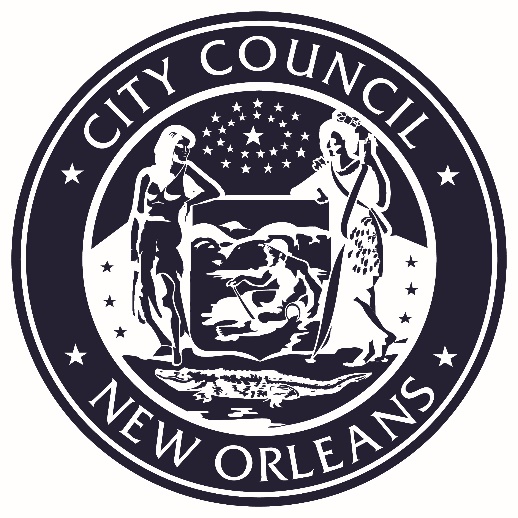 VICE PRESIDENT              HELENA MORENOCouncilmember-At-LargePLEASE TURN ALL CELL PHONES AND BEEPERS EITHER OFF OR ON VIBRATE DURING COUNCIL PROCEEDINGS.